Feature #631: Evolution of LN PSCH to build switching on information - IEC 61850 User Feedback Task Force - UCAIug Issue Tracking SystemLogical Node PSCH provides DO to represent the transmission or reception of teleprotection signal sent to the other side of the line for permissive order (TxPrm/RxPrm), blocking order (TxBlk/RxBlk) or direct trip (TxTr/RxTr).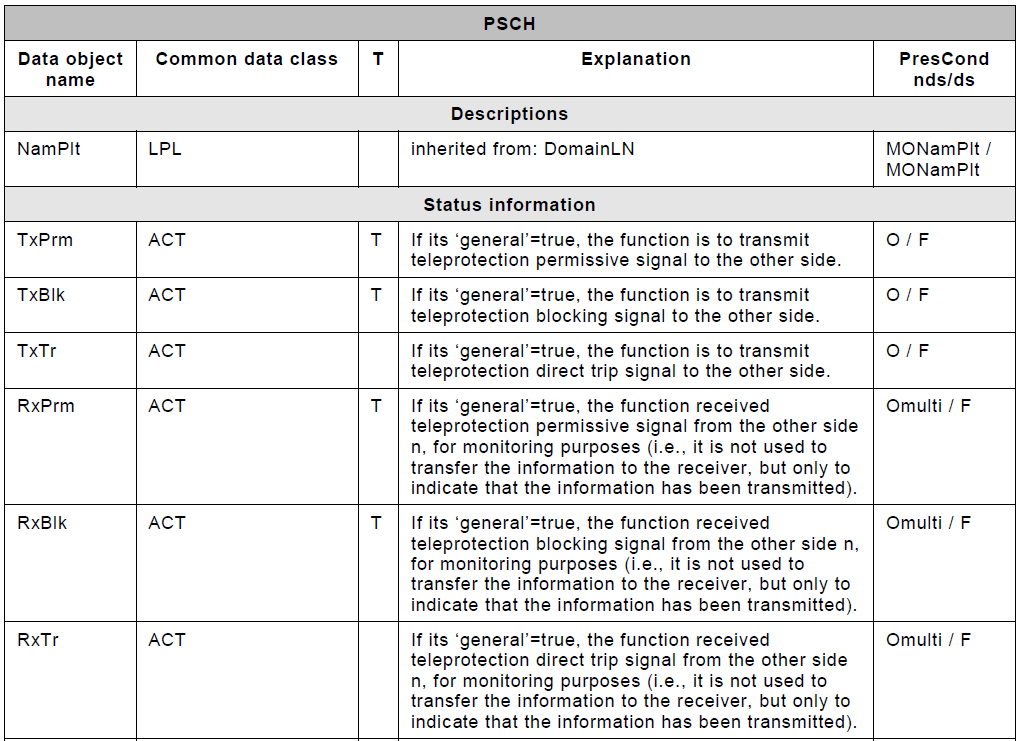 Thus, we need also to have some DO to represent:The possibility of remote closing of circuit breakers (related to power-plant connected via antenna to substation with a line with only one circuit breaker, or to specific automation functions associated to antenna lines).The possibility to prevent the closing of circuit breaker on the other side of the line. For example, in case of a mixt line (overhead-underground), if the fault is located on the underground section, we need to prevent the reclosing of circuit breaker in the overhead side. 